ГОСУДАРСТВЕННОЕ БЮДЖЕТНОЕ УЧРЕЖДЕНИЕ ГОРОДА МОСКВЫ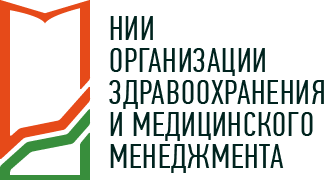 «НАУЧНО-ИССЛЕДОВАТЕЛЬСКИЙ ИНСТИТУТОРГАНИЗАЦИИ ЗДРАВООХРАНЕНИЯ И МЕДИЦИНСКОГО МЕНЕДЖМЕНТАДЕПАРТАМЕНТА ЗДРАВООХРАНЕНИЯ ГОРОДА МОСКВЫ»Адрес: Шарикоподшипниковская ул., д. 9, Москва, 115088                     Тел. (495) 530-12-89, E-mail: niiozmm@zdrav.mos.ru, http://www.niioz.ru, ОКПО 40613283, ОГРН 1027700495635, ИНН/КПП 7727105591/ 772301001Согласие на безвозмездное использование результатов интеллектуальной деятельности предоставленных на соискание Премии города Москвы в области медицины Я, ____________________________________________________________________,паспорт серия ___________ № _______________, дата и место выдачи: ___________________________________________________________________________________________________________________________, адрес регистрации: ___________________________________________________,номер телефона:________________________, e-mail:______________________,В соответствии с пп. 1 п. 1 ст. 1236 Гражданского кодекса Российской Федерации (далее – «ГК РФ») даю согласие Государственному бюджетному учреждению города Москвы «Научно-исследовательский институт организации здравоохранения и медицинского менеджмента Департамента здравоохранения города Москвы» (ГБУ «НИИОЗММ ДЗМ», Учреждение), адрес места нахождения: 115088, г. Москва, ул. Шарикоподшипниковская, д. 9, на хранение, обработку, обнародование и дальнейшее использование материалов (результатов интеллектуальной деятельности) (далее – Согласие), предоставленных мною Учреждению на соискание Премии города Москвы в области медицины в 2023 году, на условиях безвозмездной простой (неисключительной) лицензии, в том числе, в целях:использования в качестве информационных, ознакомительных материалов;публикации материалов в бумажном и/или электронном формате, размещение в сети Интернет на Электронных ресурсах ГБУ «НИИОЗММ ДЗМ», а именно на сайте http://niioz.ru/ (далее – сайт Учреждения) и других информационных ресурсах, в том числе социальных сетях и средствах массовой информации;доведения материалов до всеобщего сведения таким образом, что любое лицо может получить доступ к материалам из любого места и в любое время по собственному выбору (доведение до всеобщего сведения);размещения материалов, либо его частей в различных сборниках и изданиях;Дополнительно подтверждаю, что: материалы были ранее опубликованы;в подаваемых материалах отсутствует плагиат;соблюдены авторские права на представленные материалы.Также выражаю согласие на размещение на сайте Учреждения и других информационных ресурсах, в том числе социальных сетях и средствах массовой информации, моего изображения и моих персональных данных с указанием года рождения, уровня образования, квалификации и опыта работы, в том числе фамилию, имя, отчество (при наличии), занимаемую должность (должности), информацию об ученой степени (при наличии), ученом звании (при наличии).В соответствии со ст. 9 ФЗ «О персональных данных» от 27.07.2006 года № 152-ФЗ, даю Учреждению согласие на обработку и использование моих персональных данных, указанных в настоящем Согласии, в целях и способами, необходимыми для осуществления Учреждению действий для которых выдано настоящее Согласие.Подтверждаю, что, подписывая настоящее Согласие, каких-либо претензий финансового и иного характера в связи с использованием моего изображения и результатов моей интеллектуальной деятельности к Учреждению не имею.Настоящее согласие вступает в силу с даты его подписания и действует в течение срока действия исключительного права на Материалы, но не менее 3 (трех) лет с даты подписания.«___» __________ 20__              ______________________________________________________                                      (подпись)		                           (расшифровка - ФИО)